Équipe n°1Prénoms : ………………………………………………………………………………………………………………………………………………………………………………………………………………………………………………………………………………………………………………………………....À chaque coup de sifflet vous changerez d’atelier (même si vous n’avez pas fini) et vous suivrez l’ordre suivant :  n°1 : Atelier An°2 : Atelier Bn°3 : Atelier Cn°4 : Atelier Dn°5 : Atelier En°6 : Atelier Fn°7 : Atelier G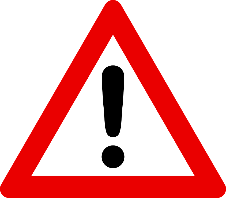   Vous devez absolument vous déplacez en équipe. Si un d’entre vous se retrouve seul, votre équipe perdra des points.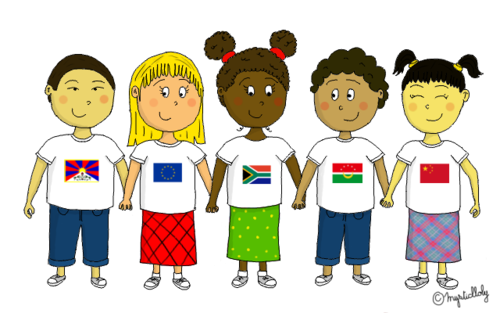 Équipe n°2Prénoms : ………………………………………………………………………………………………………………………………………………………………………………………………………………………………………………………………………………………………………………………………....À chaque coup de sifflet vous changerez d’atelier (même si vous n’avez pas fini) et vous suivrez l’ordre suivant :  n°1 : Atelier Bn°2 : Atelier Cn°3 : Atelier Dn°4 : Atelier En°5 : Atelier Fn°6 : Atelier Gn°7 : Atelier A  Vous devez absolument vous déplacez en équipe. Si un d’entre vous se retrouve seul, votre équipe perdra des points.Équipe n°3Prénoms : ………………………………………………………………………………………………………………………………………………………………………………………………………………………………………………………………………………………………………………………………....À chaque coup de sifflet vous changerez d’atelier (même si vous n’avez pas fini) et vous suivrez l’ordre suivant :  n°1 : Atelier Cn°2 : Atelier Dn°3 : Atelier En°4 : Atelier Fn°5 : Atelier Gn°6 : Atelier An°7 : Atelier B  Vous devez absolument vous déplacez en équipe. Si un d’entre vous se retrouve seul, votre équipe perdra des points.Équipe n°4Prénoms : ………………………………………………………………………………………………………………………………………………………………………………………………………………………………………………………………………………………………………………………………....À chaque coup de sifflet vous changerez d’atelier (même si vous n’avez pas fini) et vous suivrez l’ordre suivant :  n°1 : Atelier Dn°2 : Atelier En°3 : Atelier Fn°4 : Atelier Gn°5 : Atelier An°6 : Atelier Bn°7 : Atelier C  Vous devez absolument vous déplacez en équipe. Si un d’entre vous se retrouve seul, votre équipe perdra des points.Équipe n°5Prénoms : ………………………………………………………………………………………………………………………………………………………………………………………………………………………………………………………………………………………………………………………………....À chaque coup de sifflet vous changerez d’atelier (même si vous n’avez pas fini) et vous suivrez l’ordre suivant :  n°1 : Atelier En°2 : Atelier Fn°3 : Atelier Gn°4 : Atelier An°5 : Atelier Bn°6 : Atelier Cn°7 : Atelier D  Vous devez absolument vous déplacez en équipe. Si un d’entre vous se retrouve seul, votre équipe perdra des points.Équipe n°6Prénoms : ………………………………………………………………………………………………………………………………………………………………………………………………………………………………………………………………………………………………………………………………....À chaque coup de sifflet vous changerez d’atelier (même si vous n’avez pas fini) et vous suivrez l’ordre suivant :  n°1 : Atelier Fn°2 : Atelier Gn°3 : Atelier An°4 : Atelier Bn°5 : Atelier Cn°6 : Atelier Dn°7 : Atelier E  Vous devez absolument vous déplacez en équipe. Si un d’entre vous se retrouve seul, votre équipe perdra des points.Équipe n°7Prénoms : ………………………………………………………………………………………………………………………………………………………………………………………………………………………………………………………………………………………………………………………………....À chaque coup de sifflet vous changerez d’atelier (même si vous n’avez pas fini) et vous suivrez l’ordre suivant :  n°1 : Atelier Gn°2 : Atelier An°3 : Atelier Bn°4 : Atelier Cn°5 : Atelier Dn°6 : Atelier En°7 : Atelier F  Vous devez absolument vous déplacez en équipe. Si un d’entre vous se retrouve seul, votre équipe perdra des points.Équipe n°8Prénoms : ………………………………………………………………………………………………………………………………………………………………………………………………………………………………………………………………………………………………………………………………....À chaque coup de sifflet vous changerez d’atelier (même si vous n’avez pas fini) et vous suivrez l’ordre suivant :  n°1 : Atelier Bn°2 : Atelier Dn°3 : Atelier An°4 : Atelier Cn°5 : Atelier Fn°6 : Atelier Gn°7 : Atelier E  Vous devez absolument vous déplacez en équipe. Si un d’entre vous se retrouve seul, votre équipe perdra des points.Équipe n°9Prénoms : ………………………………………………………………………………………………………………………………………………………………………………………………………………………………………………………………………………………………………………………………....À chaque coup de sifflet vous changerez d’atelier (même si vous n’avez pas fini) et vous suivrez l’ordre suivant :  n°1 : Atelier Dn°2 : Atelier Bn°3 : Atelier Cn°4 : Atelier An°5 : Atelier Gn°6 : Atelier En°7 : Atelier F  Vous devez absolument vous déplacez en équipe. Si un d’entre vous se retrouve seul, votre équipe perdra des points.